富荣福康混合型证券投资基金更新的招募说明书摘要（2019年第2号）基金管理人：富荣基金管理有限公司基金托管人：中国光大银行股份有限公司【重要提示】本基金根据2017年6月8日中国证券监督管理委员会（以下简称“中国证监会”）《关于准予富荣福康混合型证券投资基金注册的批复》（证监许可[2017]867号）进行募集。本基金于2018年2月11日正式生效。本基金管理人保证招募说明书的内容真实、准确、完整。本招募说明书经中国证监会注册，但中国证监会对本基金募集的注册，并不表明其对本基金的投资价值、市场前景和收益作出实质性判断或保证，也不表明投资于本基金没有风险。本基金投资于证券市场，基金净值会因为证券市场波动等因素产生波动，投资者根据所持有的基金份额享受基金收益，同时承担相应的投资风险。本基金投资中的风险包括：市场风险、管理风险、职业道德风险、流动性风险、合规性风险、本基金特定投资策略带来的风险及其他风险等。本基金属于混合型基金，其预期的风险和收益高于货币市场基金、债券基金，低于股票型基金，属于证券投资基金中中高风险、中高预期收益的品种。本基金可投资中小企业私募债券，其发行人是非上市中小微企业，发行方式为面向特定对象的私募发行。当基金所投资的中小企业私募债券之债务人出现违约，或在交易过程中发生交收违约，或由于中小企业私募债券信用质量降低导致价格下降等，可能造成基金财产损失。中小企业私募债券较传统企业债的信用风险及流动性风险更大，从而增加了本基金整体的债券投资风险。本基金以1.00元发售面值募集基金份额，在市场波动等因素的影响下，基金投资有可能出现亏损或基金份额净值低于发售面值。投资有风险，投资人认购（或申购）基金时应认真阅读基金合同、本招募说明书等信息披露文件，自主判断基金的投资价值，自主做出投资决策，自行承担投资风险。基金的过往业绩并不预示其未来表现。基金管理人管理的其他基金的业绩并不构成新基金业绩表现的保证。基金管理人依照恪尽职守、诚实信用、谨慎勤勉的原则管理和运用基金财产，但不保证基金一定盈利，也不保证最低收益。基金管理人提醒投资者基金投资的“买者自负”原则，在作出投资决策后，基金运营状况与基金净值变化引致的投资风险，由投资者自行承担。本招募说明书所载内容截止日为2019年8月11日，有关财务数据截止日为2019年6月30日，净值表现截止日为2019年6月30日，本报告中所列财务数据未经审计。本基金托管人中国光大银行股份有限公司已于2019年9月3日复核了本次更新的招募说明书。本摘要根据基金合同和基金招募说明书编写，并经中国证监会核准。基金合同是约定基金当事人之间权利、义务的法律文件。基金投资人自依基金合同取得基金份额，即成为基金份额持有人和本基金合同的当事人，其持有基金份额的行为本身即表明其对基金合同的承认和接受，并按照《基金法》、《运作办法》、基金合同及其他有关规定享有权利、承担义务。基金投资人欲了解基金份额持有人的权利和义务，应详细查阅基金合同。一、基金管理人一、基金管理人概况名称：富荣基金管理有限公司住所：广州市南沙区海滨路171号南沙金融大厦11楼1101之一J20室办公地址：深圳市福田区深南大道2012号深圳证券交易所广场3501室法定代表人：杨小舟成立时间：2016年1月25日注册资本：2亿元人民币存续期间：持续经营联系人：罗艳联系电话：（0755）8435 6637股权结构： 二、主要成员情况1、董事会成员杨小舟先生，董事长，大连理工大学硕士研究生。历任交通银行沈阳分行国际部国际结算员、信贷科科长、中信银行沈阳皇姑支行副行长、广发银行南湖支行行长、广发银行沈阳直属支行行长助理、副行长、行长兼党委书记、广发银行沈阳分行行长兼党委书记、广发银行深圳分行行长兼党委书记。郭容辰女士，董事，总经理，北京大学法学硕士，历任交通银行深圳福田支行行长、深圳分行零售信贷部总经理、个人金融部总经理、华夏银行深圳分行个人金融部总经理、金鹰基金管理有限公司副总经理，现任富荣基金管理有限公司总经理。罗劲先生，董事，湖南大学工商管理硕士。曾任广州农村商业银行股份有限公司华夏支行集团客户事业部副总经理。现任广州汇垠澳丰股权投资基金管理有限公司常务副总经理、四川汇源光通信股份有限公司董事长、富荣基金管理有限公司董事。郭涛先生，董事，上海高级金融学院研究生（在读）。现任深圳市益德置业有限公司总经理、深圳福元德租赁有限公司董事长兼总经理、深圳融博融资租赁有限公司董事长兼总经理、深圳市天汇鑫达担保有限公司总经理、深圳市亿尔德投资有限公司法人、嘉年实业股份有限公司董事、富荣基金管理有限公司董事。李金声先生，独立董事，研究生博士。于2016年2月起退休。历任黑龙江阿城糖厂电站汽轮发电工人、黑龙江财政厅商业处商业会计财务干部、黑龙江省府财办、办公厅三办、省长办干部。中国银行哈尔滨分行办公室副主任、广发银行总行办公室主任、广发银行总行稽核部总经理、广发银行总行资金部总经理、筹建广发银行广州分行筹备组副组长、广发银行广州分行副行长、党委书记、行长；广发银行总稽核、党委委员、监事会负责人、监事长职务。李晓英女士，独立董事，大学本科学士。现任广东一粤律师事务所专职律师。曾任广东同益律师事务所专职律师。主要从事法律顾问、商事诉讼、仲裁等。余关健先生，独立董事，西南财经大学工业经济硕士研究生。曾任中国银行深圳分行信贷处处长、中国银行深圳分行风险管理处处长、深圳赛格、深圳特发集团董事、邦信资产管理公司董事总经理、对外贸易集团股份有限公司董事长、东方资产管理公司办事处总经理，现任东银实业（深圳）有限公司董事、深圳金田股份有限公司独立董事、富荣基金管理有限公司独立董事。2、监事会成员基金管理人不设监事会，设监事两名，其中一名为职工监事。卢伟女士，监事，大专。在盈投控股有限公司任职，现任富荣基金管理有限公司监事。毛志华先生，职工监事，本科。现任富荣基金管理有限公司监事。3、高级管理人员杨小舟先生，董事长，大连理工大学硕士研究生。历任交通银行沈阳分行国际部国际结算员、信贷科科长、中信银行沈阳皇姑支行副行长、广发银行南湖支行行长、广发银行沈阳直属支行行长助理、副行长、行长兼党委书记、广发银行沈阳分行行长兼党委书记、广发银行深圳分行行长兼党委书记。郭容辰女士，总经理，北京大学法学硕士，历任交通银行深圳福田支行行长、深圳分行零售信贷部总经理、个人金融部总经理、华夏银行深圳分行个人金融部总经理、金鹰基金管理有限公司副总经理，现任富荣基金管理有限公司总经理。苏春华先生,副总经理、首席投资官，中山大学硕士研究生，曾任广州期货贸易有限公司期货研究员、君安证券广州营业部高级分析员、光大银行广州证券部副经理兼研究室主任、广州银行资金营运中心总经理兼首席交易员，历任广东华兴银行金融市场部总经理、金融市场条线业务总监、总行副行长，现任富荣基金管理有限公司副总经理、首席投资官。林峰先生，副总经理，法学专业本科。曾任中国银行广州分行行员、广州白云支行会计，民生银行广州分行会计结算科负责人、系统财务科科长、越秀支行行长，广东省农村信用社联合社历任资金调剂营运中心总经理助理、副总经理、负责人等，现任富荣基金管理有限公司副总经理。李东育先生，副总经理，中山大学岭南学院EMBA硕士，曾任银河基金管理有限公司华南地区渠道销售销售总监，泰达宏利基金管理有限公司华南区总经理，金信基金管理有限公司总经理助理，华润元大基金管理有限公司总经理助理。现任富荣基金管理有限公司副总经理，分管市场、信息技术、基金事务管理等板块工作。滕大江先生，督察长，中南大学工学学士，先后供职于平安证券、平安大华基金管理有限公司、前海开源基金管理有限公司监察稽核部门。现任富荣基金管理有限公司督察长。4、本基金基金经理邓宇翔，权益投资部总监兼研究部总监，中国科学技术大学硕士、武汉交通科技大学理学学士，12年以上投资与研究工作经验。历任西南证券证券投资部投资经理、私募机构投资经理，经历过完整的熊牛周期，有着丰富的A股股票投资和大类资产配置经验，过往投资业绩优异。5、投资决策委员会成员的姓名、职务郭容辰女士，投资决策委员会主任委员、总经理。苏春华先生，投资决策委员会副主任委员、副总经理、首席投资官。林峰先生，投资决策委员会委员、副总经理。吕晓蓉女士，投资决策委员会委员、基金经理。邓宇翔先生，投资决策委员会委员、权益投资部总监、研究部总监、基金经理。万方毅女士，投资决策委员会委员、固定收益部副总监。6、上述人员之间不存在近亲属关系。二、基金托管人一、基本情况名称：中国光大银行股份有限公司住所及办公地址：北京市西城区太平桥大街25 号、甲25 号中国光大中心成立日期：1992年6月18日批准设立机关和批准设立文号：国务院、国函[1992]7号组织形式：股份有限公司注册资本：466.79095亿元人民币法定代表人：李晓鹏基金托管业务批准文号：中国证监会证监基字【2002】75号投资与托管部总经理：张博电话：（010） 63636363传真：（010） 63639132网址：www.cebbank.com二、投资与托管业务部部门及主要人员情况法定代表人李晓鹏先生,曾任中国工商银行河南省分行党组成员、副行长，中国工商银行总行营业部总经理，中国工商银行四川省分行党委书记、行长，中国华融资产管理公司党委委员、副总裁，中国工商银行党委委员、行长助理兼北京市分行行长，中国工商银行党委委员、副行长，中国工商银行股份有限公司党委委员、副行长、执行董事；中国投资有限责任公司党委副书记、监事长；招商局集团副董事长、总经理、党委副书记。曾兼任工银国际控股有限公司董事长、工银金融租赁有限公司董事长、工银瑞信基金管理公司董事长，招商银行股份有限公司副董事长、招商局能源运输股份有限公司董事长、招商局港口控股有限公司董事会主席、招商局华建公路投资有限公司董事长、招商局资本投资有限责任公司董事长、招商局联合发展有限公司董事长、招商局投资发展有限公司董事长等职务。现任中国光大集团股份公司党委书记、董事长，兼任中国光大银行股份有限公司党委书记、董事长，中国光大集团有限公司董事长，中国旅游协会副会长、中国城市金融学会副会长、中国农村金融学会副会长。武汉大学金融学博士研究生，经济学博士，高级经济师。行长葛海蛟先生，曾任中国农业银行辽宁省分行国际业务部总经理助理、副总经理、总经理，中国农业银行辽宁省辽阳市分行党委书记、行长，中国农业银行大连市分行党委委员、副行长，中国农业银行新加坡分行总经理，中国农业银行国际业务部副总经理(部门总经理级)，中国农业银行黑龙江省分行党委副书记、党委书记、行长兼任悉尼分行海外高管，黑龙江省第十二届人大代表。曾兼任中国光大实业（集团）有限责任公司董事长，光大证券股份有限公司董事，中国光大集团股份公司上海总部主任，中国光大集团股份公司文旅健康事业部总经理。现任中国光大银行股份有限公司党委副书记、行长，中国光大集团股份公司党委委员。南京农业大学农业经济管理专业博士研究生，管理学博士，高级经济师。张博先生，曾任中国光大银行厦门分行副行长，西安分行行长，乌鲁木齐分行筹备组组长、分行行长，青岛分行行长，光大消费金融公司筹备组组长。曾兼任中国光大银行电子银行部副总经理（总经理级），负责普惠贷款团队业务。现任中国光大银行投资与托管业务部总经理。三、证券投资基金托管情况截至2019年6月30日，中国光大银行股份有限公司托管华夏睿磐泰利六个月定期开放混合型证券投资基金、天弘尊享定期开放债券型发起式证券投资基金、汇安多策略灵活配置混合型证券投资基金等共149只证券投资基金，托管基金资产规模3248.54亿元。同时，开展了证券公司资产管理计划、专户理财、企业年金基金、QDII、银行理财、保险债权投资计划等资产的托管及信托公司资金信托计划、产业投资基金、股权基金等产品的保管业务。三、相关服务机构一、基金份额发售机构1、直销机构：富荣基金管理有限公司直销中心注册地址：广州市南沙区海滨路171号南沙金融大厦11楼1101之一J20室 办公地址：深圳市福田区深南大道2012号深圳证券交易所广场3501室法定代表人： 杨小舟电话：0755-84356629传真：0755-83230902客服电话：4006855600网址：www.furamc.com.cn2、其他销售机构： 二、登记机构名称：富荣基金管理有限公司 住所：广东省广州市南沙区海滨路171号南沙金融大厦11楼1101之一J20 办公地址：深圳市福田区深南大道2012号深圳证券交易所广场3501室 法定代表人：杨小舟 联系人：黄文飞电话： 0755-84356604传真： 0755-83230787三、出具法律意见书的律师事务所名称：上海市通力律师事务所住所：上海市银城中路68号时代金融中心19楼办公地址：上海市银城中路68号时代金融中心19楼负责人：俞卫锋电话：021-31358666传真：021-31358600经办律师：陆奇、安冬联系人： 陆奇四、审计基金财产的会计师事务所名称：安永华明会计师事务所（特殊普通合伙）住所：中国北京市东城区东长安街1号东方广场安永大楼16层办公地址：中国北京市东城区东长安街1号东方广场安永大楼16层法定代表人：毛鞍宁电话： +86 10 58153000传真： +86 10 85188298签字注册会计师：吴翠蓉  高鹤联系人: 吴翠蓉基金的名称基金的名称：富荣福康混合型证券投资基金。基金的类型基金的类型：混合型证券投资基金。六、基金的投资（一）投资目标本基金通过对多种投资策略的有机结合，在严格控制风险的基础上，力求取得超越基金业绩比较基准的收益。（二）投资范围本基金的投资范围主要为具有良好流动性的金融工具，包括国内依法发行上市的股票（包括中小板、创业板及其他经中国证监会核准上市的股票），债券（含国债、金融债、企业债、公司债、央行票据、中期票据、短期融资券、超短期融资券、政府支持机构债、地方政府债、公开发行的次级债、可转换债券、可交换债券、中小企业私募债及其他经中国证监会允许投资的债券或票据）、货币市场工具（含同业存单等）、资产支持证券、衍生品（包括权证、股指期货、股票期权、国债期货等）以及法律法规或中国证监会允许基金投资的其他金融工具（但须符合中国证监会的相关规定）。如法律法规或监管机构以后允许基金投资其他品种，基金管理人在履行适当程序后，可以将其纳入投资范围。基金的投资组合比例为：股票资产占基金资产的50%-95%；每个交易日日终在扣除股指期货、国债期货合约需缴纳的保证金以后，本基金保留的现金或到期日在一年以内的政府债券不低于基金资产净值的5%，其中现金不包括结算备付金、存出保证金、应收申购款等；权证投资占基金资产净值的0-3%。如果法律法规或中国证监会变更投资品种的投资比例限制，基金管理人在履行适当程序后，可以调整上述投资品种的投资比例。（三）投资策略1、资产配置策略本基金将通过跟踪考量通常的宏观经济变量（包括GDP增长率、CPI走势、M2的绝对水平和增长率、利率水平与走势等）以及各项国家政策（包括财政、税收、货币、汇率政策等），并结合美林时钟等科学严谨的资产配置模型，动态评估不同资产大类在不同时期的投资价值及其风险收益特征，追求股票、债券和货币等大类资产的灵活配置和稳健收益。2、债券投资策略本基金债券投资将采取久期策略、收益率曲线策略、骑乘策略、息差策略、个券选择策略、信用策略、中小企业私募债投资策略、可转债投资策略等积极投资策略，灵活地调整组合的券种搭配，精选个券，力争实现投资组合的保值增值。（1）久期策略久期管理是债券投资的重要考量因素，本基金将采用以“目标久期”为中心、 自上而下的组合久期管理策略。（2）收益率曲线策略收益率曲线的形状变化是判断市场整体走向的一个重要依据，本基金将据此调整组合长、中、短期债券的搭配，并进行动态调整。（3）骑乘策略本基金将采用基于收益率曲线分析对债券组合进行适时调整的骑乘策略， 以达到增强组合的持有期收益的目的。（4）息差策略本基金将采用息差策略，以达到更好地利用杠杆放大债券投资的收益的目的。（5）个券选择策略本基金将根据单个债券到期收益率相对于市场收益率曲线的偏离程度，结合信用等级、流动性、选择权条款、税赋特点等因素，确定其投资价值，选择定价合理或价值被低估的债券进行投资。（6）信用策略本基金通过主动承担适度的信用风险来获取信用溢价，根据内、外部信用评级结果，结合对类似债券信用利差的分析以及对未来信用利差走势的判断，选择信用利差被高估、未来信用利差可能下降的信用债进行投资。（7）中小企业私募债券策略中小企业私募债券是在中国境内以非公开方式发行和转让，约定在一定期限还本付息的公司债券。由于其非公开性及条款可协商性，普遍具有较高收益。 本基金将深入研究发行人资信及公司运营情况，合理合规合格地进行中小企业私募债券投资。本基金在投资过程中密切监控债券信用等级或发行人信用等级变化情况，尽力规避风险，并获取超额收益。（8）可转债投资策略可转债兼具权益类证券与固定收益类证券的特性，本基金一方面将对发债主体的信用基本面进行深入挖掘以明确该可转债的债底保护，防范信用风险，另一方面，还会进一步分析公司的盈利和成长能力以确定可转债中长期的上涨空间。本基金将借鉴信用债的基本面研究，从行业基本面、公司的行业地位、竞争优势、财务稳健性、盈利能力、治理结构等方面进行考察，精选财务稳健、信用违约风险小的可转债进行投资。3、股票投资策略 本基金通过自上而下及自下而上相结合的方法挖掘优质的上市公司构建投资组合：自上而下地分析行业的增长前景、行业结构、商业模式、竞争要素等分析把握其投资机会；自下而上地评判企业的产品、核心竞争力、管理层、治理结构等；并结合企业基本面和估值水平进行综合的研判，力争实现组合的保值增值。（1）自上而下的行业遴选本基金将自上而下地进行行业遴选，重点关注行业增长前景、行业利润前景和行业成功要素。对行业增长前景，主要分析行业的外部发展环境、行业的生命周期以及行业波动与经济周期的关系等；对行业利润前景，主要分析行业结构， 特别是业内竞争的方式、业内竞争的激烈程度、以及业内厂商的谈判能力等。基于对行业结构的分析形成对业内竞争的关键成功要素的判断，为预测企业经营环境的变化建立起扎实的基础。（2）自下而上的个股选择本基金主要从两方面进行自下而上的个股选择：一方面是竞争力分析，通过对公司竞争策略和核心竞争力的分析，选择具有可持续竞争优势的上市公司或未来具有广阔成长空间的公司。就公司竞争策略，基于行业分析的结果判断策略的有效性、策略的实施支持和策略的执行成果；就核心竞争力，分析公司的现有核心竞争力，并判断公司能否利用现有的资源、能力和定位取得可持续竞争优势。另一方面是管理层分析，在国内监管体系落后、公司治理结构不完善的基础上，上市公司的命运对管理团队的依赖度大大增加。本基金将着重考察公司的管理层以及管理制度。（3）综合研判本基金在自上而下和自下而上的基础上，结合估值分析，力争实现组合的保值增值。通过对估值方法的选择和估值倍数的比较，选择股价相对低估的股票。就估值方法而言，基于行业的特点确定对股价最有影响力的关键估值方法（包括PE、PEG、PB、PS、EV/EBITDA等）；就估值倍数而言，通过业内比较、历史比较和增长性分析，确定具有上升基础的股价水平。4、金融衍生品投资策略（1）权证投资策略权证为本基金辅助性投资工具，投资原则为有利于基金资产增值、控制下跌风险。本基金在权证投资方面将以价值分析为基础，在采用数量化模型分析其合理定价的基础上，立足于无风险套利，力求稳健的投资收益。（2）股指期货投资策略本基金将根据风险管理的原则，以套期保值为目的，在风险可控的前提下，本着谨慎原则，参与股指期货的投资，以管理投资组合的系统性风险，改善组合的风险收益特性。（3）股票期权投资策略本基金按照风险管理的原则，在严格控制风险的前提下，以套期保值为目的，选择流动性好、交易活跃的股票期权合约进行投资。本基金基于证券市场的判断，结合期权定价模型，选择估值合理的股票期权合约。本基金投资股票期权，基金管理人将根据审慎原则，建立期权交易决策部门或小组，授权特定的管理人员负责期权的投资审批事项，以防范期权投资的风险。（4）国债期货投资策略本基金投资国债期货，将根据风险管理的原则，以套期保值为目的，充分考虑国债期货的流动性和风险收益特征，在风险可控的前提下，适度参与国债期货投资。未来，根据市场情况，基金可相应调整和更新相关投资策略，并在招募说明书更新中公告。5、资产支持证券投资策略本基金将综合运用战略资产配置和战术资产配置进行资产支持证券的投资组合管理，并根据信用风险、利率风险和流动性风险变化积极调整投资策略，严格遵守法律法规和基金合同的约定，在保证本金安全和基金资产流动性的基础上获得稳定收益。未来随着证券市场投资工具的发展和丰富，在符合有关法律法规规定的前提下，本基金可相应调整和更新相关投资策略。（四）投资限制1、组合限制基金的投资组合应遵循以下限制：（1）股票投资占基金资产的比例为50%–95%；（2）每个交易日日终在扣除股指期货、国债期货合约需缴纳的交易保证金后，保持不低于基金资产净值5％的现金或者到期日在一年以内的政府债券，其中现金不包括结算备付金、存出保证金、应收申购款等；（3）本基金持有一家公司发行的证券，其市值不超过基金资产净值的10％；（4）本基金管理人管理的全部基金持有一家公司发行的证券，不超过该证券的10％；（5）本基金持有的全部权证，其市值不得超过基金资产净值的3％；（6）本基金管理人管理的全部基金持有的同一权证，不得超过该权证的   10％；（7）本基金在任何交易日买入权证的总金额，不得超过上一交易日基金资产净值的0.5％；（8）本基金投资于同一原始权益人的各类资产支持证券的比例，不得超过基金资产净值的10％；（9）本基金持有的全部资产支持证券，其市值不得超过基金资产净值的20％，中国证监会规定的特殊品种除外；（10）本基金持有的同一(指同一信用级别)资产支持证券的比例，不得超过该资产支持证券规模的10％；（11）本基金管理人管理的全部基金投资于同一原始权益人的各类资产支持证券，不得超过其各类资产支持证券合计规模的10％；（12）本基金应投资于信用级别评级为BBB以上(含BBB)的资产支持证券。基金持有资产支持证券期间，如果其信用等级下降、不再符合投资标准，应在评级报告发布之日起3个月内予以全部卖出；（13）基金财产参与股票发行申购，本基金所申报的金额不超过本基金的总资产，本基金所申报的股票数量不超过拟发行股票公司本次发行股票的总量；（14）本基金进入全国银行间同业市场进行债券回购的资金余额不得超过基金资产净值的40%，在全国银行间同业市场的债券回购最长期限为1年，债券回购到期后不得展期；（15）本基金总资产不得超过基金净资产的 140%；（16）本基金持有单只中小企业私募债券，其市值不得超过本基金资产净值的10%；基金投资于中小企业私募债的比例不超过基金资产净值的20%；（17）本基金参与股指期货、国债期货交易，需遵守下列规定：1）本基金在任何交易日日终，持有的买入股指期货合约价值，不得超过基金资产净值的10%；2）本基金在任何交易日日终，持有的买入股指期货、国债期货合约价值与有价证券市值之和，不得超过基金资产净值的95%，其中，有价证券指股票、债券（不含到期日在一年以内的政府债券）、权证、资产支持证券、买入返售金融资产（不含质押式回购）等；3）本基金在任何交易日日终，持有的卖出股指期货合约价值不得超过基金持有的股票总市值的20%；4）本基金在任何交易日内交易（不包括平仓）的股指期货合约的成交金额不得超过上一交易日基金资产净值的20%；5）本基金所持有的股票市值和买入、卖出股指期货合约价值，合计（轧差计算）应当符合基金合同关于股票投资比例的有关规定；6）本基金在任何交易日日终，持有的买入国债期货合约价值，不得超过基金资产净值的15%；7）本基金在任何交易日日终，持有的卖出国债期货合约价值不得超过基金持有的债券总市值的30%；8）本基金在任何交易日内交易（不包括平仓）的国债期货合约的成交金额不得超过上一交易日基金资产净值的30%；（18）本基金参与股票期权交易，需遵守下列投资比例限制：1）本基金因未平仓的期权合约支付和收取的权利金总额不得超过基金资产净值的10%；2）本基金开仓卖出认购期权的，应持有足额标的证券；开仓卖出认沽期权的，应持有合约行权所需的全额现金或交易所规则认可的可冲抵期权保证金的现金等价物；3）本基金未平仓的期权合约面值不得超过基金资产净值的20%。其中，合约面值按照行权价乘以合约乘数计算；（19）本基金管理人管理的全部开放式基金（包括开放式基金以及处于开放期的定期开放基金）持有一家上市公司发行的可流通股票，不得超过该上市公司可流通股票的15%；本基金管理人管理的全部投资组合持有一家上市公司发行的可流通股票，不得超过该上市公司可流通股票的30%；（20）本基金主动投资于流动性受限资产的市值合计不得超过基金资产净值的15%；因证券市场波动、上市公司股票停牌、基金规模变动等基金管理人之外的因素致使基金不符合前款所规定比例限制的，基金管理人不得主动新增流动性受限资产的投资；（21）本基金与私募类证券资管产品及中国证监会认定的其他主体为交易对手开展逆回购交易的，可接受质押品的资质要求应当与基金合同约定的投资范围保持一致；（22）法律法规及中国证监会规定的和《基金合同》约定的其他投资限制。除上述第（2）、（12）、（20）、（21）项外，因证券、期货市场波动、上市公司合并、基金规模变动、股权分置改革中支付对价等基金管理人之外的因素致使基金投资比例不符合上述规定投资比例的，基金管理人应当在10个交易日内进行调整，但中国证监会规定的特殊情形除外。基金管理人应当自基金合同生效之日起6个月内使基金的投资组合比例符合基金合同的有关约定。在上述期间内，本基金的投资范围、投资策略应当符合基金合同的约定。基金托管人对基金的投资的监督与检查自基金合同生效之日起开始。法律法规或监管部门取消或调整上述限制，如适用于本基金，基金管理人在履行适当程序后，则本基金投资不再受相关限制或按调整后的规定执行。2、禁止行为为维护基金份额持有人的合法权益，基金财产不得用于下列投资或者活动：（1）承销证券；（2）违反规定向他人贷款或者提供担保；（3）从事承担无限责任的投资；（4）买卖其他基金份额，但是中国证监会另有规定的除外；（5）向其基金管理人、基金托管人出资；（6）从事内幕交易、操纵证券交易价格及其他不正当的证券交易活动；（7）法律、行政法规和中国证监会规定禁止的其他活动。基金管理人运用基金财产买卖基金管理人、基金托管人及其控股股东、实际控制人或者与其有其他重大利害关系的公司发行的证券或者承销的证券，或者从事其他重大关联交易的，应当符合基金的投资目标和投资策略，遵循基金份额持有人利益优先的原则，防范利益冲突，建立健全内部审批机制和评估机制，按照市场公平合理价格执行。相关交易必须事先得到基金托管人的同意，并按法律法规予以披露。重大关联交易应提交基金管理人董事会审议，并经过三分之二以上的独立董事通过。基金管理人董事会应至少每半年对关联交易事项进行审查。法律、行政法规或监管部门取消上述禁止性规定，如适用于本基金，则本基金投资不再受相关限制。（五）业绩比较基准本基金的业绩比较基准为：中证全债指数收益率×30%+沪深300指数收益率×70%中证全债指数的选样债券的信用类别覆盖全面，期限构成宽泛，适于做基金债券资产的业绩比较基准。沪深 300 指数选样科学客观，行业代表性好，流动性高，抗操纵性强，是目前市场上较有影响力的股票投资业绩比较基准。基于本基金的投资范围和投资比例限制，选用上述业绩比较基准能够忠实反映本基金的风险收益特征。如果今后法律法规发生变化，或者有更权威的、更能为市场普遍接受的业绩比较基准推出，或者是市场上出现更加适合用于本基金的业绩比较基准时，基金管理人经与基金托管人协商一致，在履行适当程序后变更本基金业绩比较基准并及时公告，而无需召开基金份额持有人大会。（六）风险收益特征本基金属于混合型基金，其预期风险和预期收益高于货币市场基金、债券基金，低于股票型基金，属于证券投资基金中中高风险、中高预期收益的品种。（七）基金管理人代表基金行使股东和债权人权利的处理原则及方法1、基金管理人按照国家有关规定代表基金独立行使股东和债权人权利，保护基金份额持有人的利益；2、不谋求对上市公司的控股，不参与所投资上市公司的经营管理；3、有利于基金财产的安全与增值；4、不通过关联交易为自身、雇员、授权代理人或任何存在利害关系的第三人牟取任何不当利益。（八）基金投资组合报告基金管理人的董事会及董事保证本报告所载资料不存在虚假记载、误导性陈述或重大遗漏，并对其内容的真实性、准确性和完整性承担个别及连带责任。基金托管人中国光大银行股份有限公司根据本基金合同规定，于2019年9月3日复核了本报告中的财务指标、净值表现和投资组合报告等内容，保证复核内容不存在虚假记载、误导性陈述或者重大遗漏。本投资组合报告所载数据截至2019年6月30日，本报告中所列财务数据未经审计。1、报告期末基金资产组合情况2、报告期末按行业分类的股票投资组合（1）报告期末按行业分类的境内股票投资组合（2）报告期末按行业分类的港股通投资股票投资组合本基金报告期末未持有港股通股票。3、报告期末按公允价值占基金资产净值比例大小排序的前十名股票投资明细4、报告期末按债券品种分类的债券投资组合5、报告期末按公允价值占基金资产净值比例大小排序的前五名债券投资明细6、 报告期末按公允价值占基金资产净值比例大小排序的前十名资产支持证券投资明细本基金本报告期末未持有资产支持证券。7、报告期末按公允价值占基金资产净值比例大小排序的前五名贵金属投资明细本基金本报告期末未持有贵金属。8、报告期末按公允价值占基金资产净值比例大小排序的前五名权证投资明细本基金本报告期末未持有权证。9、报告期末本基金投资的股指期货交易情况说明（1）报告期末本基金投资的股指期货持仓和损益明细本基金报告期末未投资股指期货。（2）本基金投资股指期货的投资政策本基金报告期末未投资股指期货。10、报告期末本基金投资的国债期货交易情况说明（1）本期国债期货投资政策本基金报告期末未投资国债期货。（2）报告期末本基金投资的国债期货持仓和损益明细本期报告期末未投资国债期货。（3）本期国债期货投资评价本基金报告期末未投资国债期货。11、投资组合报告附注 （1）本基金本报告期投资的前十名证券的发行主体，本报告期没有出现被监管部门立案调查的情形，也没有出现在报告编制日前一年内受到公开谴责、处罚的情形。（2）本基金投资的前十名股票没有超出基金合同规定的备选股票库。（3）其他资产构成（4）报告期末持有的处于转股期的可转换债券明细本基金本报告期末未持有处于转股期的可转换债券。（5）报告期末前十名股票中存在流通受限情况的说明本基金本报告期末前十名股票中不存在流通受限股票。（6）投资组合报告附注的其他文字描述部分由于四舍五入原因，分项之和与合计可能有尾差。九、基金净值表现1、基金管理人依照恪尽职守、诚实信用、勤勉尽责的原则管理和运用基金资产，但不保证基金一定盈利，也不保证最低收益。基金的过往业绩并不代表其未来表现。投资有风险，投资者在做出投资决策前应仔细阅读本基金的招募说明书。（1）富荣福康混合A（基金代码：005104） （2）富荣福康混合C（基金代码：005105） 注：本基金的业绩比较基准为：中证全债指数收益率×30%+沪深300指数收益率×70%。 2、自基金合同生效以来基金累计净值增长率变动及其与同期业绩比较基准收益率变动的比较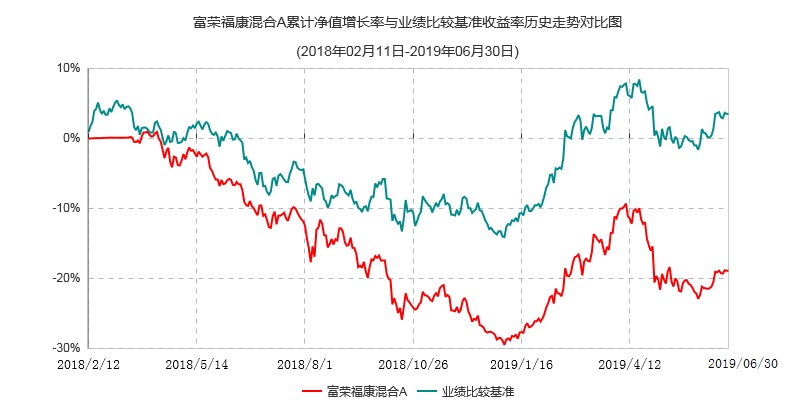 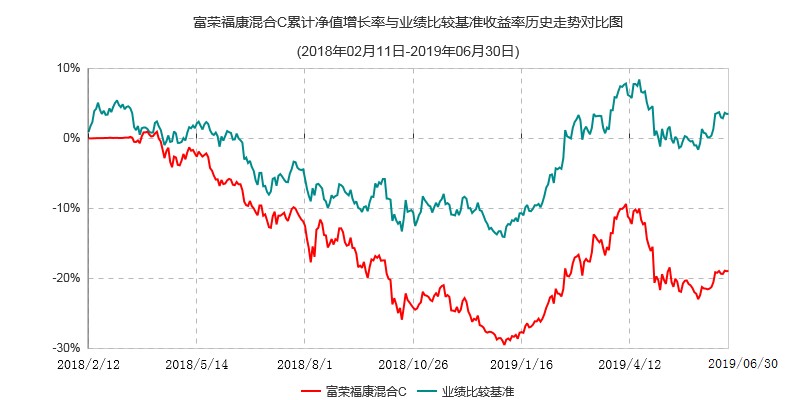 注：本基金建仓期为6个月，建仓期结束时各项资产配置比例符合合同约定。 七、基金的费用与税收（一）基金费用的种类1、基金管理人的管理费；2、基金托管人的托管费；3、C类基金份额的销售服务费；4、《基金合同》生效后与基金相关的信息披露费用；5、《基金合同》生效后与基金相关的会计师费、律师费、诉讼费和仲裁费；6、基金份额持有人大会费用；7、基金的证券、期货交易费用；8、基金的银行汇划费用；9、基金的账户开户费用、账户维护费用；10、按照国家有关规定和《基金合同》约定，可以在基金财产中列支的其他费用。（二）基金费用计提方法、计提标准和支付方式1、基金管理人的管理费 本基金的管理费按前一日基金资产净值的1.5%年费率计提。管理费的计算方法如下：H＝E×1.5%÷当年天数H为每日应计提的基金管理费E为前一日的基金资产净值基金管理费每日计算，逐日累计至每月月末，按月支付，经基金管理人与基金托管人双方核对无误后，基金托管人按照与基金管理人协商一致的方式于次月前5个工作日内从基金财产中一次性支付给基金管理人。若遇法定节假日、公休假等，支付日期顺延。2、基金托管人的托管费本基金的托管费按前一日基金资产净值的0.15%的年费率计提。托管费的计算方法如下：H＝E×0.15%÷当年天数H为每日应计提的基金托管费E为前一日的基金资产净值基金托管费每日计算，逐日累计至每月月末，按月支付，经基金管理人与基金托管人双方核对无误后，基金托管人按照与基金管理人协商一致的方式于次月前5个工作日内从基金财产中一次性支取。若遇法定节假日、公休日等，支付日期顺延。费用自动扣划后，基金管理人应进行核对，如发现数据不符，及时联系基金托管人协商解决。3、C类基金份额的销售服务费本基金A类基金份额不收取销售服务费，C类基金份额的销售服务费年费率为0.5%。本基金销售服务费将专门用于本基金的销售与基金份额持有人服务，销售服务费计提的计算公式如下： H=E×0.5%÷当年天数H为C类基金份额每日应计提的销售服务费E为C类基金份额前一日基金资产净值基金销售服务费每日计算，逐日累计至每月月末，按月支付。经基金管理人与基金托管人双方核对无误后，基金托管人按照与基金管理人协商一致的方式于次月前5个工作日内从基金财产中一次性支付给基金管理人。若遇法定节假日、公休假等，支付日期顺延。上述“一、基金费用的种类”中第4－10项费用，根据有关法规及相应协议规定，按费用实际支出金额列入当期费用，由基金托管人从基金财产中支付。（三）不列入基金费用的项目下列费用不列入基金费用：1、基金管理人和基金托管人因未履行或未完全履行义务导致的费用支出或基金财产的损失；2、基金管理人和基金托管人处理与基金运作无关的事项发生的费用；3、《基金合同》生效前的相关费用；4、其他根据相关法律法规及中国证监会的有关规定不得列入基金费用的项目。（四）基金税收本基金运作过程中涉及的各纳税主体，其纳税义务按国家税收法律、法规执行。基金财产投资的相关税收，由基金份额持有人承担，基金管理人或者其他扣缴义务人按照国家有关税收征收的规定代扣代缴。八、对招募说明书更新部分的说明本招募说明书依据《中华人民共和国证券投资基金法》、《公开募集证券投资基金运作管理办法》、《证券投资基金销售管理办法》、《证券投资基金信息披露管理办法》及其它有关法律法规的要求，结合本基金管理人对本基金实施的投资管理活动，对本基金管理人原公告的本基金原招募说明书进行了更新，主要更新的内容如下：1、对“重要提示”部分内容进行了更新；2、对“三、基金管理人”部分内容进行了更新；3、对“四、基金托管人”部分内容进行了更新；4、对“五、相关服务机构”部分内容进行了更新；5、对“九、基金的投资”部分内容进行了更新；6、对“二十一、其它应披露事项”部分内容进行了更新。	富荣基金管理有限公司   二〇一九年九月二十三日股东名称出资比例广州科技金融创新投资控股有限公司50%深圳嘉年实业股份有限公司45.1%湖南省典勤投资开发有限公司4.9%序号代销机构名称代销机构信息1中国光大银行股份有限公司办公地址：北京市西城区太平桥大街25号光大中心客户服务电话：95595（全国）网址：www.cebbank.com2包商银行股份有限公司注册（办公）地址：内蒙古包头市钢铁大街6号客服电话： 95352网站：www.bsb.com.cn3平安证券股份有限公司注册（办公）地址：深圳市福田中心区金田路4036号荣超大厦16-20层 客户服务电话：95511-8 网址：stock.pingan.com4中信建投证券股份有限公司注册（办公）地址：北京市朝阳区安立路66号4号楼客户服务电话: 4008888108/95587网址：www.csc108.com5安信证券股份有限公司注册（办公）地址：深圳市福田区金田路4018号安联大厦35层、28层A02单元客户服务电话:4008001001网址：www.essence.com.cn6世纪证券有限责任公司注册（办公）地址：深圳市福田区深南大道招商银行大厦40-42层客服电话：4008323000网站： http://www.csco.com.cn7华鑫证券有限责任公司注册(办公)地址：深圳市福田区金田路4018号安联大厦28层A01、B01（b）单元客户服务电话：95323网址：www.cfsc.com.cn8长城证券股份有限公司注册(办公)地址：深圳市福田区深南大道6008号特区报业16-17楼 客户服务电话：95514/400 6666 888网址：www.cgws.com9五矿证券有限公司注册(办公)地址：深圳市福田区金田路4028号荣超经贸中心47层01单元客户服务电话：4001840028网址：www.wkzq.com.cn10上海基煜基金销售有限公司办公地址：上海市崇明县长兴镇潘园公路1800号2号楼6153室客服电话：400-820-5369公司网址：www.jiyufund.com.cn11上海好买基金销售有限公司办公地址：上海市浦东新区浦东南路1118号鄂尔多斯大厦9楼客服电话：400-700-9665公司网址：www.ehowbuy.com12北京肯特瑞财富投资管理有限公司办公地址：北京市亦庄经济开发区科创十一街18号A座客服电话：95118公司网址：www.fund.jd.com13蚂蚁（杭州）基金销售有限公司办公地址：浙江省杭州市西湖区万塘路18号黄龙时代广场B座6F 客户服务电话：4000-766-123网址：www.fund123.cn14北京钱景基金销售有限公司办公地址：北京市海淀区丹棱街6号1幢9层1008-1012客服电话：4008936885公司网址：www.qianjing.com15浙江同花顺基金销售有限公司办公地址：浙江省杭州市翠柏路7号杭州电子商务产业园2楼客服电话：4008-773-772  0571-88920897网址：www.5ifund.com16上海陆金所资产管理有限公司办公地址：中国（上海）自由贸易试验区陆家嘴环路1333号14楼09单元客服电话：4008219031公司网址：www.lufunds.com17深圳前海凯恩斯基金销售有限公司办公地址：深圳市福田区深南大道6019号金润大厦23A客户服务电话：4008048688 网址：www.keynesasset.com18上海联泰资产管理有限公司办公地址：中国（上海）自由贸易试验区富特北路277号3层310室客服电话：4000466788公司网址： www.66zichan.com19上海天天基金销售有限公司办公地址：上海市徐汇区龙田路190号2号楼二层客服电话：4001818188公司网址： fund.eastmoney.com20珠海盈米财富管理有限公司办公地址：珠海市横琴新区宝华路6号105室-3491 客服电话：020-89629066公司网址：www.yingmi.cn21上海长量基金销售投资顾问有限公司办公地址：上海市浦东新区东方路1267号11层客服电话：400-820-2899公司网站： www.erichfund.com22北京汇成基金销售有限公司办公地址：北京市海淀区中关村大街11号11层1108号 客服电话： 4006199059公司网址： www.hcjijin.com23深圳市新兰德证券投资咨询有限公司办公地址：北京市西城区宣武门外大街28号富卓大厦16层  客服电话：40081661188公司网址： http://www.new-rand.cn/24泰诚财富基金销售（大连）有限公司注册（办公）地址：辽宁省大连市沙河口区星海中龙园3号客户服务电话：4006411999网址：www.taichengcaifu.com25济安财富（北京）基金销售有限公司办公地址：北京市朝阳区东三环中路7号北京财富中心A座46层 客户服务电话：400-673-7010网址：www.jianfortune.com26金惠家保险代理有限公司注册(办公)地址： 北京市西城区阜成门外大街2号19层A2017客户服务电话：400-1060101网址： www.jhjfund.com27民商基金销售（上海）有限公司注册(办公)地址：上海黄浦区北京东路666号H区（东座）6楼A31室 客户服务电话：021-50206003网址：http://www.msftec.com 28大连网金基金销售有限公司注册(办公)地址：大连市沙河口区体坛路22号诺德大厦2层客户服务电话：4000-899-100网址： http://www.yibaijin.com/29扬州国信嘉利基金销售有限公司注册(办公)地址：扬州市广陵新城信息产业基地3期20B栋 客户服务电话：400 021 6088网址：www.gxjlcn.com 30深圳众禄基金销售股份有限公司注册（办公）地址：深圳市罗湖区梨园路物资控股置地大厦8楼客户服务电话：4006-788-887网址：众禄基金网 www.zlfund.cn基金买卖网 www.jjmmw.com31北京蛋卷基金销售有限公司注册(办公)地址：北京市朝阳区阜通东大街1号院6号楼2单元21层222507客户服务电话：400-159-9288网址：https://danjuanapp.com/32北京恒天明泽基金销售有限公司办公地址地址：北京市朝阳区东三环北路甲19号SOHO嘉盛中心30层3006-3015室客户服务电话：4008980618网址：www.chtwm.com33深圳前海财厚基金销售有限公司办公地址：广东省深圳市南山区高新南十道 深圳湾科技生态园三区11栋A座3608室客户服务电话：400-128-6800网址：caiho.cn34深圳盈信基金销售有限公司注册(办公)地址：深圳市福田区莲花街道商报东路英龙商务大厦8楼A-1（811-812）客户服务电话：4007-903-688网址： http://www.fundying.com/35上海挖财基金销售有限公司注册(办公)地址：中国（上海）自由贸易试验区扬高南路799号5楼01、02、03室客户服务电话：400-711-8718网址： www.wacaijijin.com36诺亚正行基金销售有限公司注册(办公)地址：上海市杨浦区长阳路1687号2号楼客户服务电话：4008-215-399网址：www.noah-fund.com37上海凯石财富基金销售有限公司注册(办公)地址：上海市黄浦区西藏南路765号602-115室 客户服务电话：400-643-3389网址：www.vstonewealth.com38泰信财富基金销售有限公司注册(办公)地址： 北京市朝阳区建国路甲92号世贸大厦C座18层客户服务电话：400-004-8821网址： www.hxlc.com序号项目金额(元)占基金总资产的比例（%）1权益投资23,702,768.0054.43其中：股票23,702,768.0054.432基金投资--3固定收益投资3,078,075.007.07其中：债券3,078,075.007.07资产支持证券--4贵金属投资--5金融衍生品投资--6买入返售金融资产--其中：买断式回购的买入返售金融资产--7银行存款和结算备付金合计16,458,661.7037.808其他资产304,163.780.709合计43,543,668.48100.00代码行业类别公允价值(元)占基金资产净值比例（%）A农、林、牧、渔业--B采矿业1,129,769.002.61C制造业6,723,061.0015.56D电力、热力、燃气及水生产和供应业--E建筑业1,222,098.002.83F批发和零售业--G交通运输、仓储和邮政业277,106.000.64H住宿和餐饮业--I信息传输、软件和信息技术服务业288,288.000.67J金融业12,808,005.0029.65K房地产业750,121.001.74L租赁和商务服务业460,980.001.07M科学研究和技术服务业43,340.000.10N水利、环境和公共设施管理业--O居民服务、修理和其他服务业--P教育--Q卫生和社会工作--R文化、体育和娱乐业--S综合--合计23,702,768.0054.86序号股票代码股票名称数量(股)公允价值(元)占基金资产净值比例(%)1600036招商银行52,1001,874,558.004.342600519贵州茅台1,8001,771,200.004.103601318中国平安19,6001,736,756.004.024601166兴业银行72,7001,329,683.003.085601288农业银行325,0001,170,000.002.716600887伊利股份32,1001,072,461.002.487600276恒瑞医药16,0001,056,000.002.448600030中信证券39,400938,114.002.179601328交通银行137,300840,276.001.9410600016民生银行124,200788,670.001.83序号债券品种公允价值(元)占基金资产净值比例（％）1国家债券--2央行票据--3金融债券3,078,075.007.12其中：政策性金融债3,078,075.007.124企业债券--5企业短期融资券--6中期票据--7可转债（可交换债）--8同业存单--9其他--10合计3,078,075.007.12序号债券代码债券名称数量（张）公允价值(元)占基金资产净值比例（％）1108901农发180130,7503,078,075.007.12序号名称金额(元)1存出保证金25,439.082应收证券清算款218,473.643应收股利-4应收利息59,262.925应收申购款988.146其他应收款-7其他-8合计304,163.78阶段净值增长率①净值增长率标准差②业绩比较基准收益率③业绩比较基准收益率标准差④①-③②-④2019.01.01~2019.06.3013.46%1.30%19.36%1.08%-5.90%0.22%2018.2.11~2018.12.31-28.54%1.03%-13.27%0.94%-15.27%0.09%自基金合同生效日至2019.06.30-18.92%1.14%3.52%1.00%-22.44%0.14%阶段净值增长率①净值增长率标准差②业绩比较基准收益率③业绩比较基准收益率标准差④①-③②-④2019.01.01~2019.06.3013.41%1.30%19.36%1.08%-5.95%0.22%2018.2.11~2018.12.31-28.57%1.03%-13.27%0.94%-15.30%0.09%自基金合同生效日至2019.06.30-18.99%1.14%3.52%1.00%-22.51%0.14%